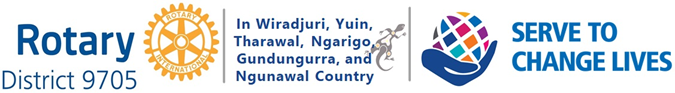 SATURDAY MAY 15th. 2021 in YOUNGUSEFUL INFORMATIONClub Service Projects Committee Basics (4 courses)https://learn.rotary.org/members/learn/lp/11/club-service-projects-committee-basicsService Projects (13 items with a total of 50 courses)https://learn.rotary.org/members/learn/catalog/view/73My Rotaryhttps://my.rotary.org/enRI District 9705https://rotary9705.org.au/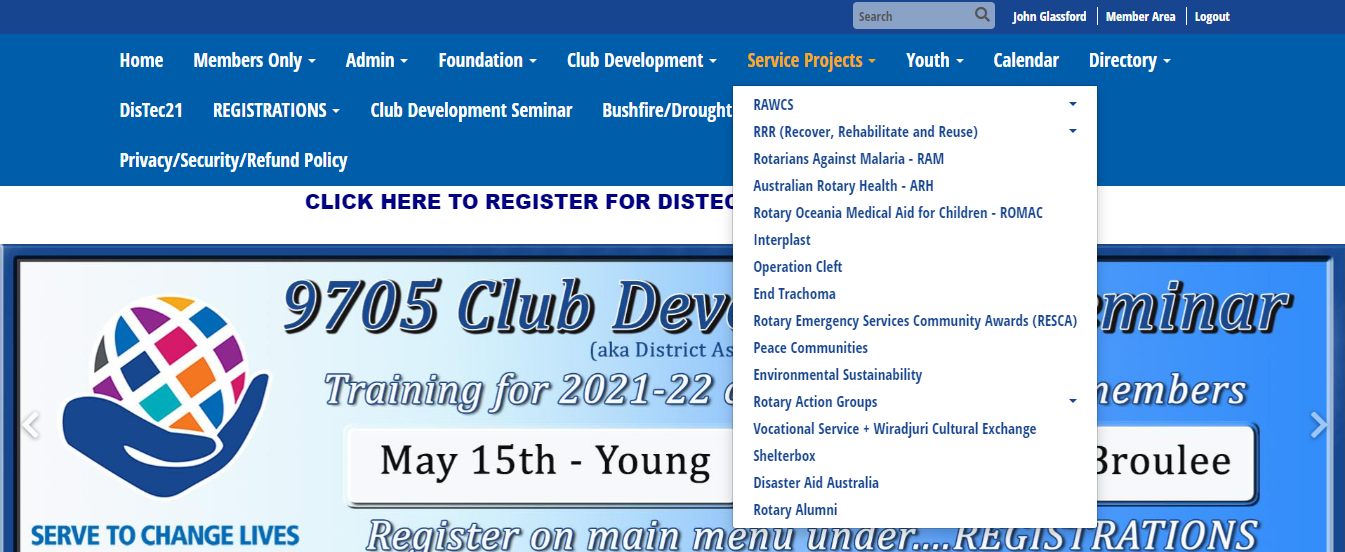 The Role of the Service Projects Team Leader includes:Ensuring the smooth operation of the District through supporting effective and targeted community service projects, their management and development, by:providing support for the individual Service Projects to deliver their service projects to our District,sharing information about the Service Projects with the District leadership team,encouraging Service Project Champions to utilise District mechanisms to inform localRotary clubs, Rotarians, and broader communities, andtaking to the Governor any existing or emerging issues that may flag a potential risk forthe organisation, District and/or Rotary International.The Service Projects (listed below), their Champions, Objectives and Contacts (listed in eachService entry following) are generally District Wide Projects that and do not stop individual Clubs having their own Service Projects which they support to varying degrees. These District Wide Projects are:1. Rotary Australia World Community Service (RAWCS) – including Bushfire RecoveryProject and Drought Steering Project2. Triple R [Recover, Rehabilitate Reuse] + Donations in Kind (DIK)3. Rotary Against Malaria (RAM)4. Australian Rotary Health (ARH)5. Rotary Oceania Medical Aid for Children (ROMAC)6. Probus7. NSW/ACT Rotary Emergency Services Community Awards (RESCA)8. Shelterbox9. Rotary Action Groups10. Rotary Fellowships11. Peace Communities12. End Trachoma by 202013. Disaster Aid14. Rotary Alumni15. Vocational Service – Group Study Exchange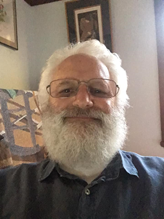 RI District 9705 Service Projects Team LeaderPDG Michael Milston (Orange Daybreak)governor9700milston@bigpond.com 0419 414 959ROTARY SERVICE OPPORTUNITIESMake sure members know about these service opportunities:PolioPlus — Rotary’s corporate program that supports global polio eradication efforts.Interact — Service club for young people ages 12-18, sponsored by a local Rotary Club.New Generations Service Exchange — Highly customized vocational or humanitarian service-related exchanges between two Rotary districts for adults up to age 30.Rotaract — Service club for young men and women ages 18-30, sponsored by a local Rotary club.Rotarian Action Groups — International groups of Rotarians, Rotarian spouses, and Rotaractors who join together to conduct international service projects related to a specific topic.Rotary Community Corps — Service group of non-Rotarian adults sponsored.by a local Rotary club.Rotary Fellowships — International groups of Rotary members, their spouses and Rotaractors who join together to pursue a common recreational or vocational interest.Rotary Friendship Exchange — International exchange program for Rotarians and their families that promotes relationships that can evolve into international partnerships for service projects.Rotary Peace Centres — International education program that offers a master’s degree or professional development certificate in peace and conflict resolution; qualified candidates study at one of several established Rotary Peace Centres.Rotary Youth Exchange — International exchange program that promotes international understanding and peace among students ages 15-19.Rotary Youth Leadership Awards (RYLA) — Local training program for young people that emphasizes leadership, citizenship, and personal growth.Rotary Grants — Funding available to clubs and districts for humanitarian service and educational projects.ROTARY’S 7 AREAS OF FOCUSWhen planning your projects, choose a community need that falls within Rotary’s service priorities:Peace and conflict prevention/resolutionDisease prevention and treatmentWater and sanitationMaternal and child healthBasic education and literacyEconomic and community developmentSupporting the EnvironmentWORK SHEETMy Club:Our regular service projects:Our regular service projects:New Services I think our community needs:New Services I think our community needs:Rotarian views on Service projects:Rotarian views on Service projects:What 3 words does my community think of when describing Rotary’s impact in/on our community?What 3 words does my community think of when describing Rotary’s impact in/on our community?What 3 words does my community think of when describing Rotary’s impact in/on our community?What 3 words does my community think of when describing Rotary’s impact in/on our community?Notes